MANNARTHIRUMALAINAICKERCOLLEGE (Autonomous)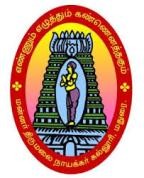 A Linguistic Minority Co-Educational InstitutionAffiliated to Madurai Kamaraj University,Re-Accreditedwith‘A’GradebyNAACPasumalai, Madurai-625004.DEPARTMENTOFINFORMATION TECHNOLOGYCourse Name : Computing Fundamentals and C Programming  	Semester  : ICourse Code  : 21UITC11   					Class         : I B.Sc(IT)ACTIVITY         #1 : Power Point PresentationDate :  13.09.2022Topics : Unit I - II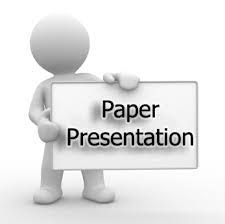 Introduction             : A paper presentation is an oral presentation for which topic are reported as part of the presentation.Each paper presentation will be a maximum of 7 minutes in length and will be followed by a brief question and answer period of approximately 3 minutes.Teams		    : 10 (each team contain 2 members)Procedure                 :   1. Make the Presentation  by given Topic			         2.All member Should be explained them presentationSnapshots of the Activity   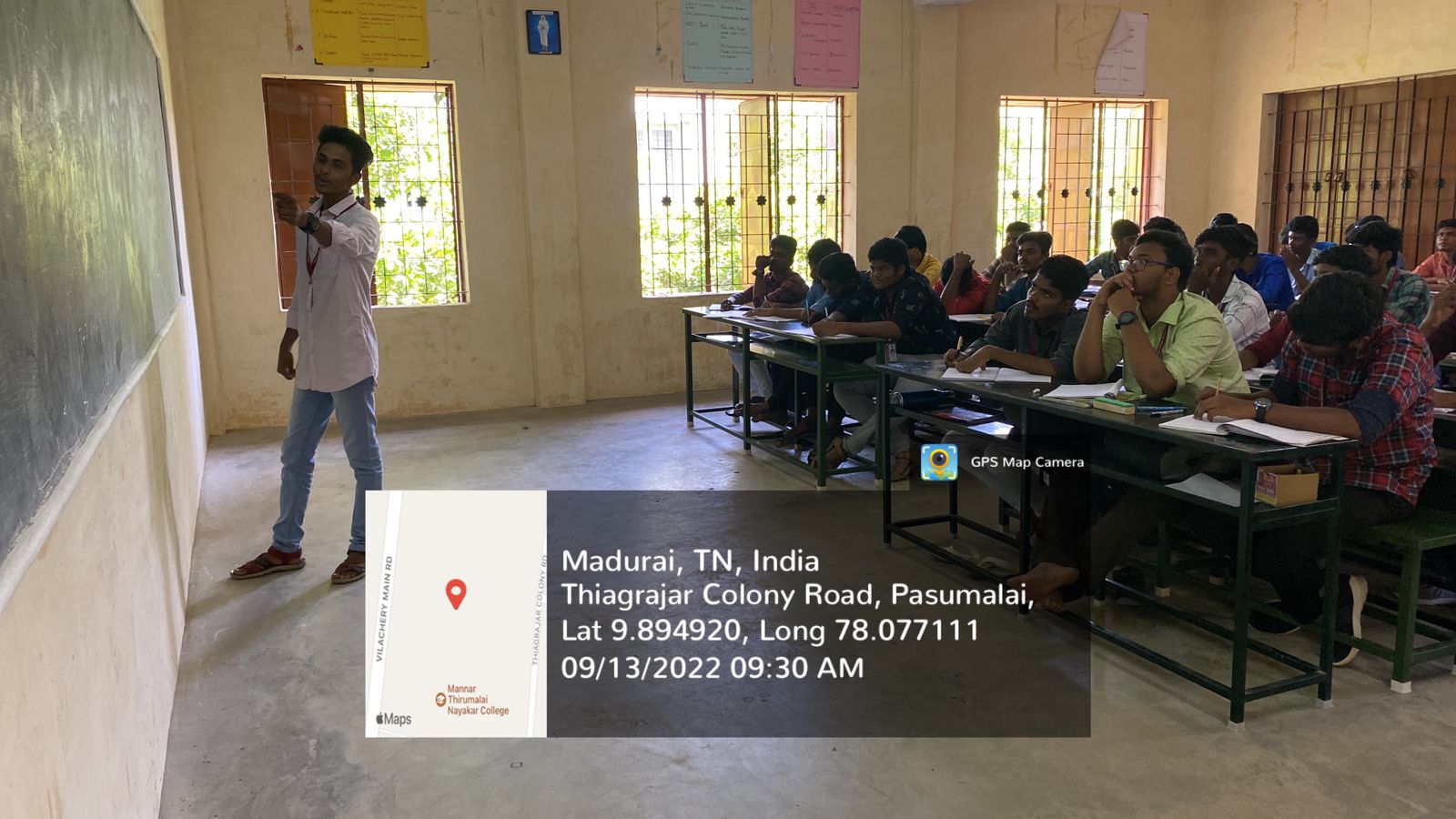 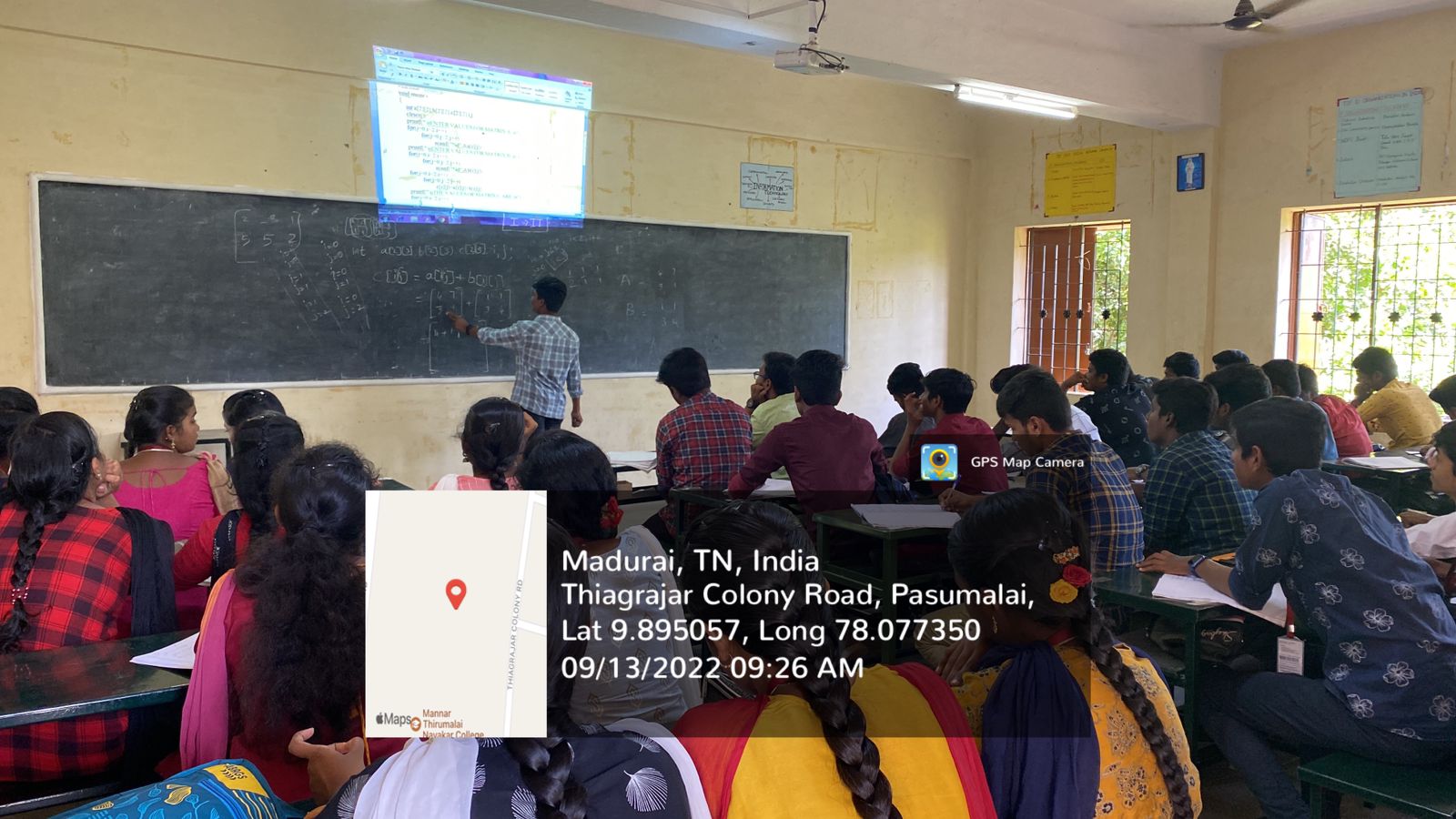 